Supplementary Information forSilaffin Primary Structure and its Effects on the Precipitation Morphology of Titanium OxideRobert E. Stote*, Shaun F. Filocamo, and June S. Lum Biological Sciences and Technology TeamUS Army Natick Soldier Research, Development and Engineering Center15 General Greene Avenue, Natick, MA 01760Robert.E.Stote.civ@mail.mil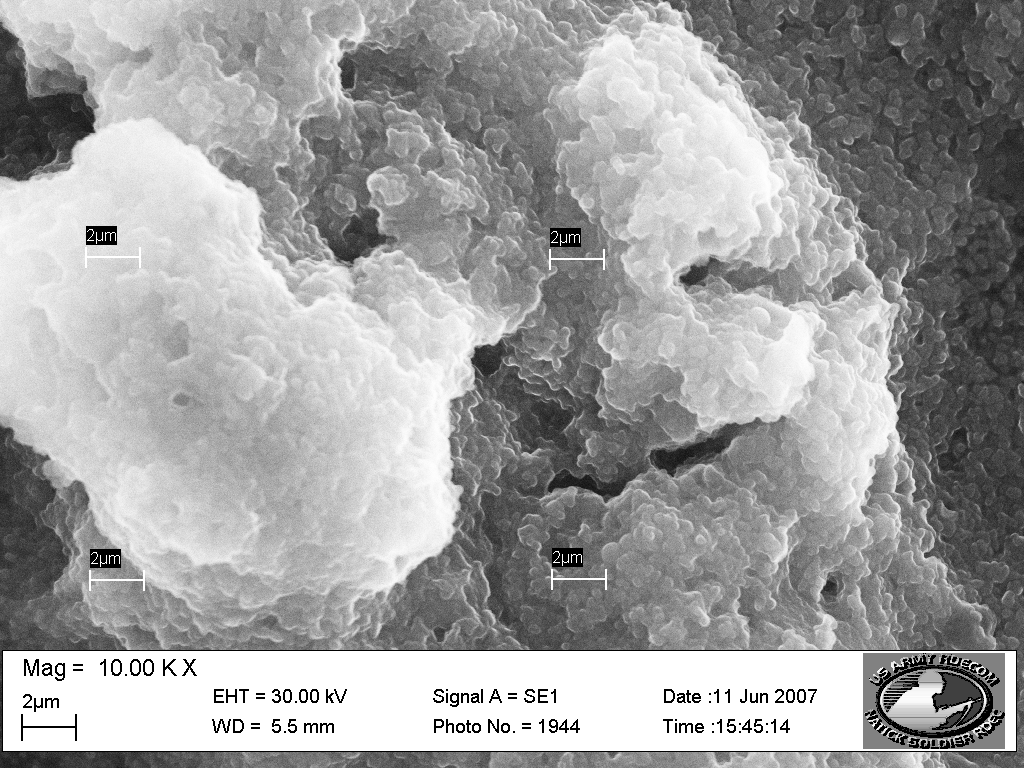 Figure S1. SEM of titania precipitate formed in 25 mM Tris buffer by R5 peptide at 10000x magnification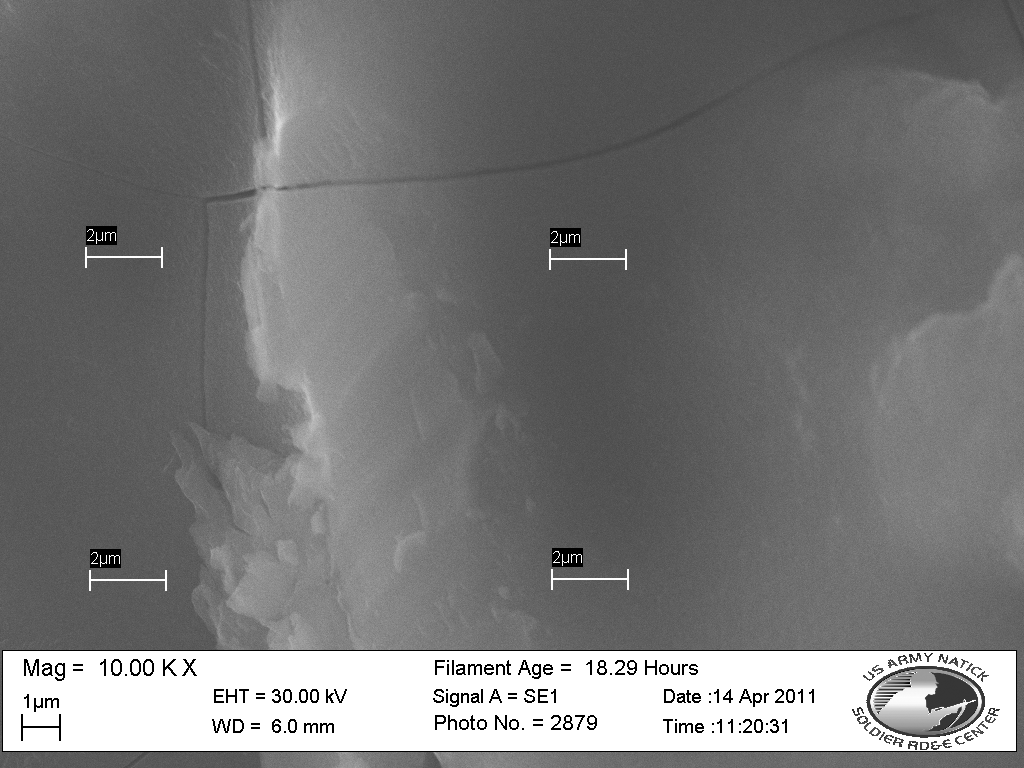 Figure S2. SEM of titania precipitate formed in 25 mM phosphate buffer by KKK (3-Lys) at 10000x magnification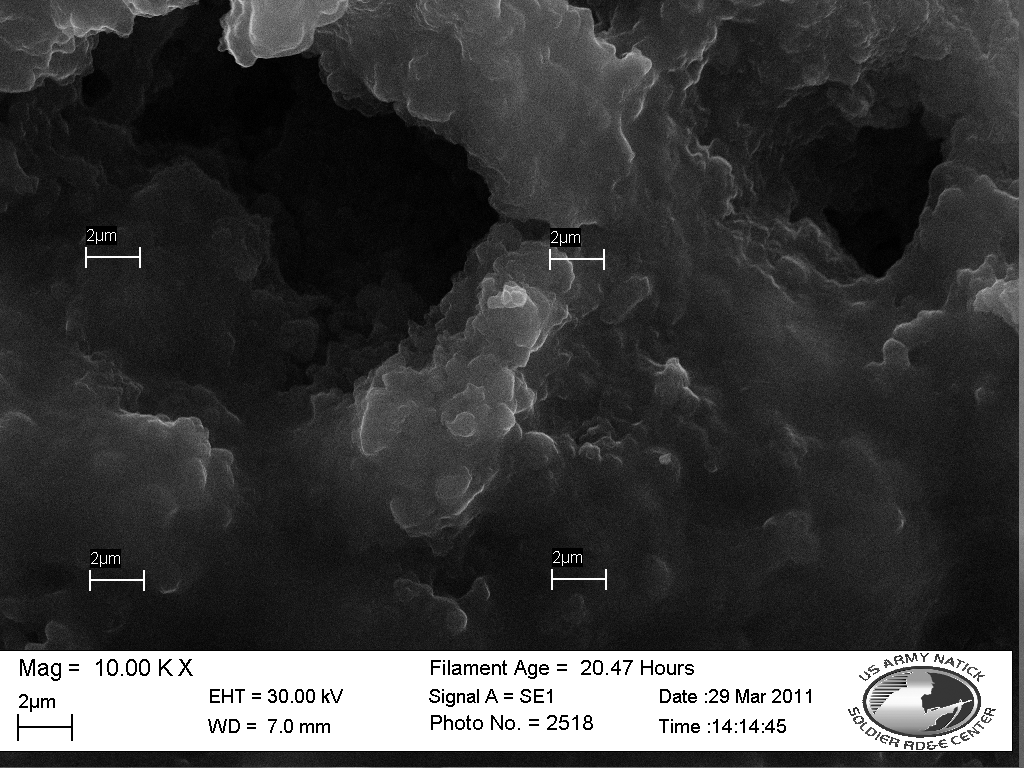 Figure S3. SEM of titania precipitate formed in 25 mM phosphate buffer by KKKKK (5-Lys) at 10000x magnification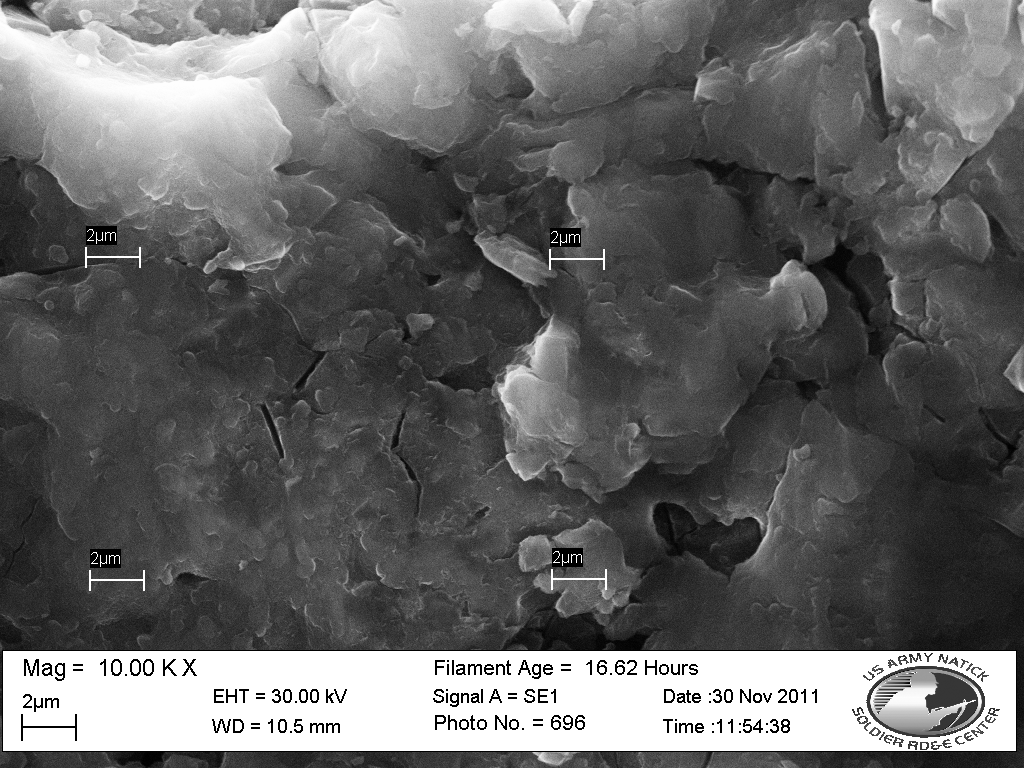 Figure S4. SEM of titania precipitate formed in 25 mM Tris buffer by GSYSGSKGSKRRIL peptide at 10000x magnification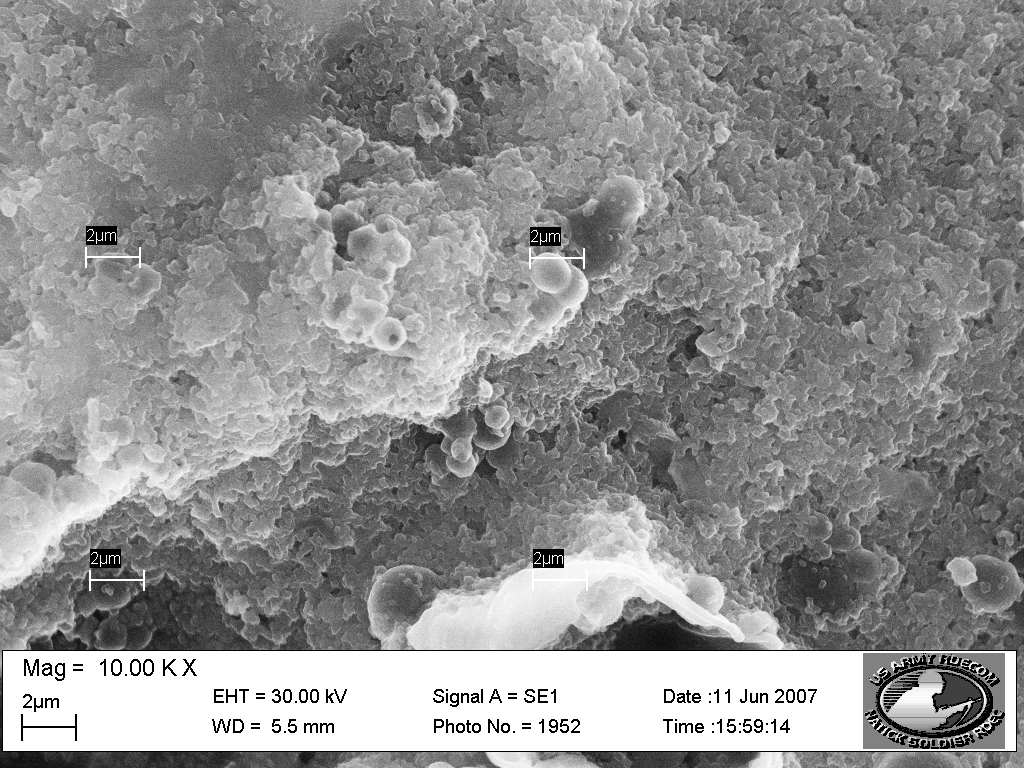 Figure S5. SEM of titania precipitate formed in 25 mM Tris buffer by SYSGSKGSKRRIL peptide at 10000x magnification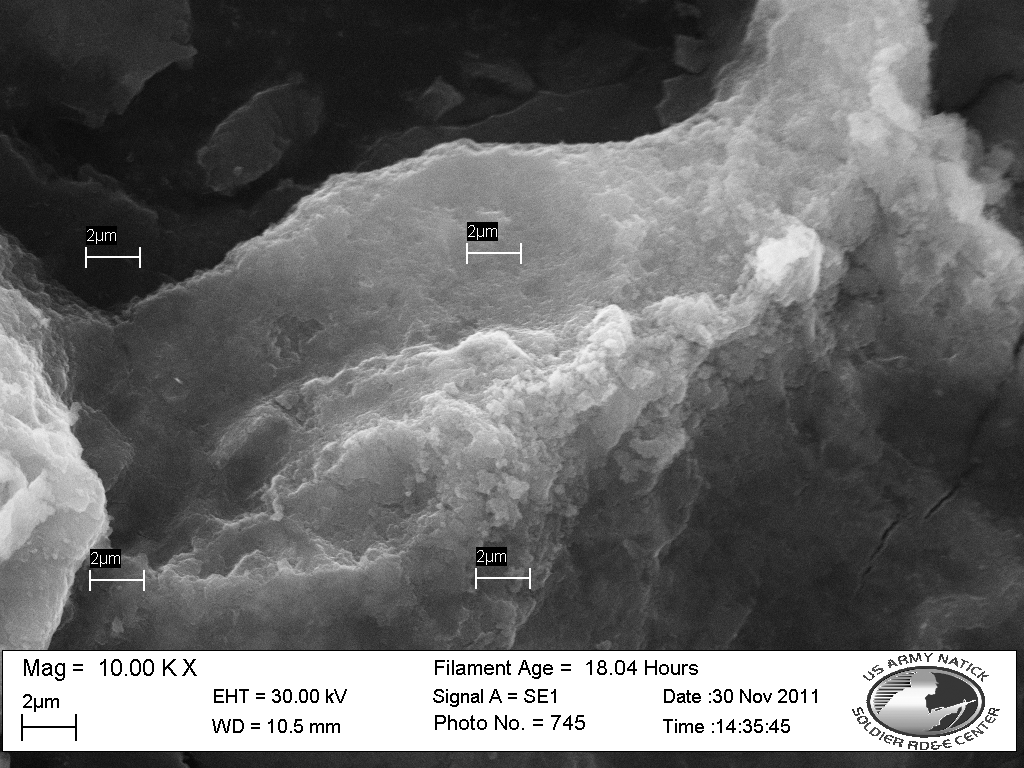 Figure S6. SEM of titania precipitate formed in 25 mM Tris buffer by YSGSKGSKRRIL peptide at 10000x magnification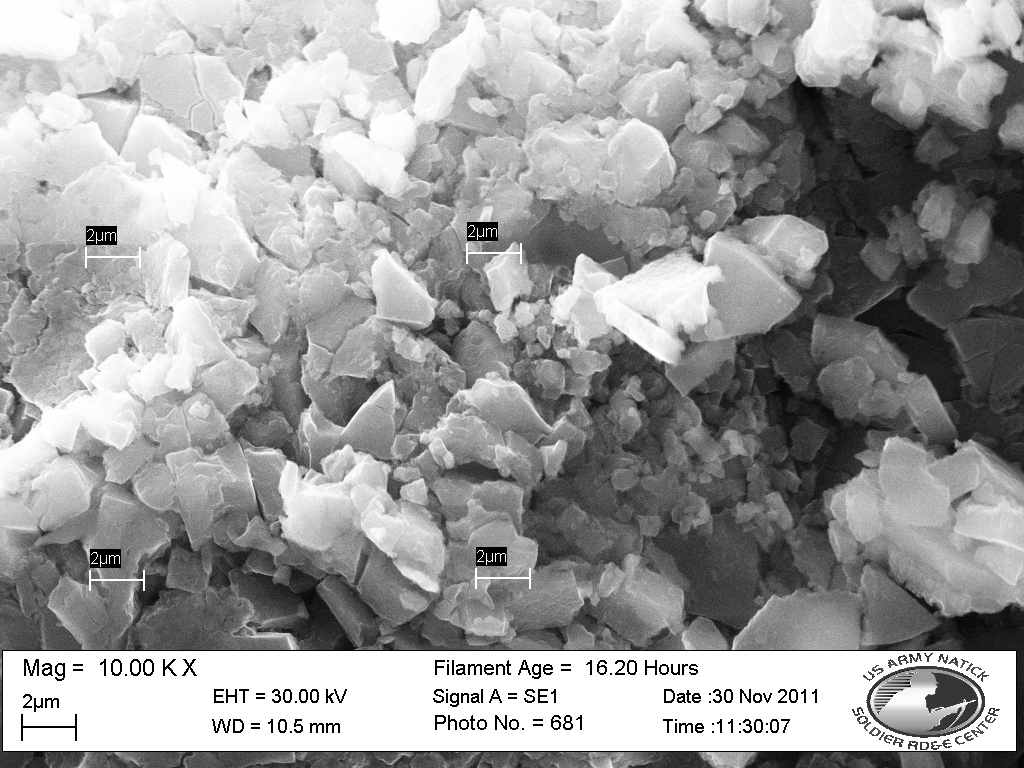 Figure S7. SEM of titania precipitate formed in 25 mM Tris buffer by SGSKGSKRRIL peptide at 10000x magnification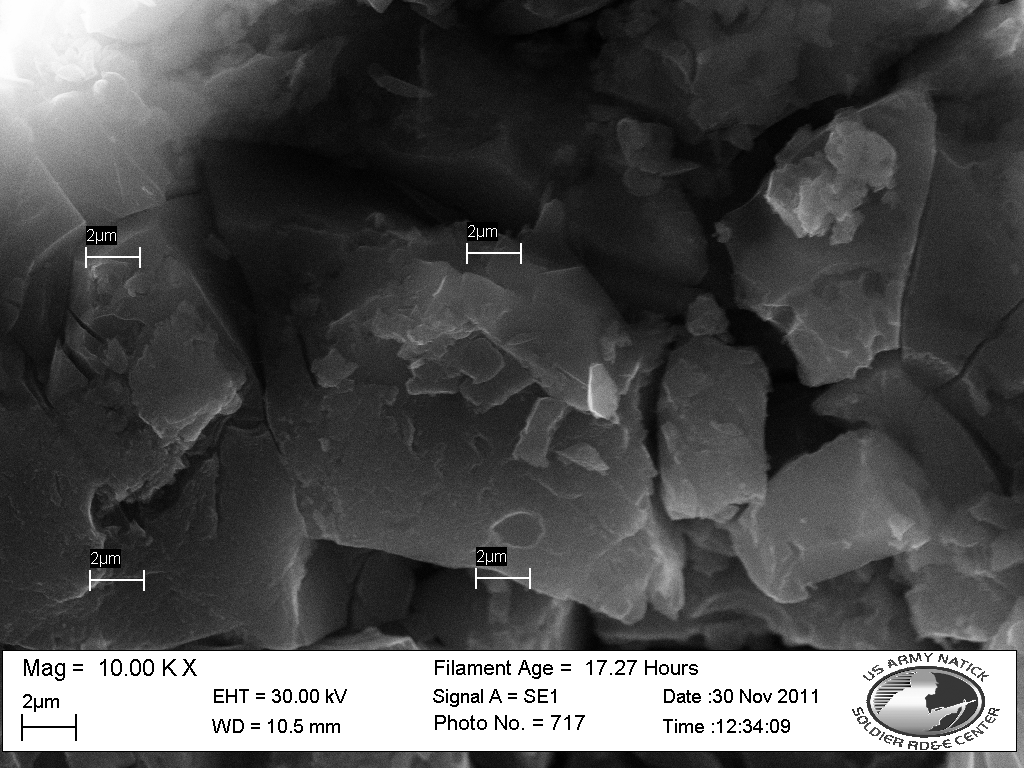 Figure S8. SEM of titania precipitate formed in 25 mM Tris buffer by KSKGSKRRIL peptide at 10000x magnification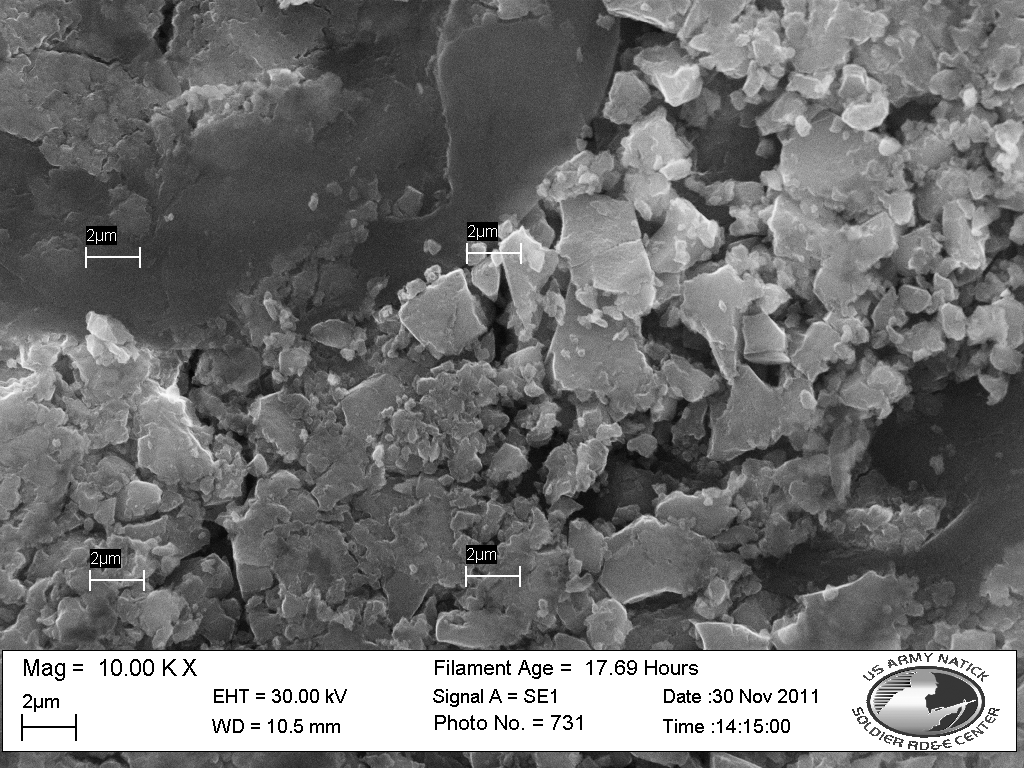 Figure S9. SEM of titania precipitate formed in 25 mM Tris buffer by SKGSKRRIL peptide at 10000x magnification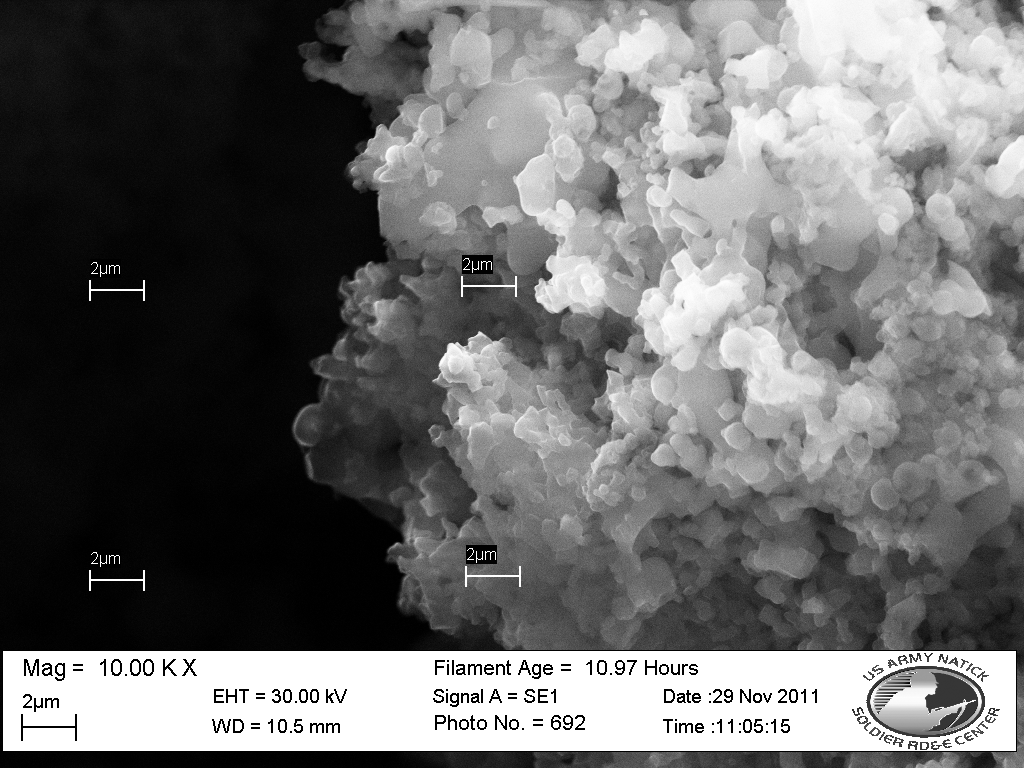 Figure S10. SEM of titania precipitate formed in 25 mM Tris buffer by SSKKSGSYSGSKGSKRRI peptide at 10000x magnification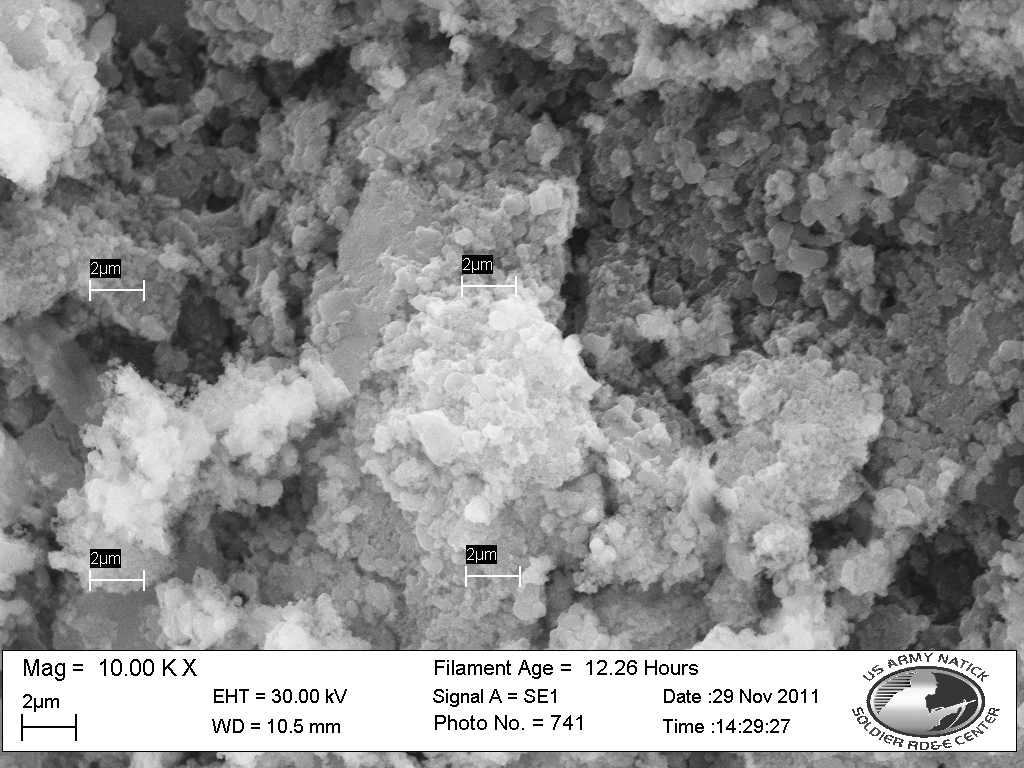 Figure S11. SEM of titania precipitate formed in 25 mM Tris buffer by SSKKSGSYSGSKGSKRR peptide at 10000x magnification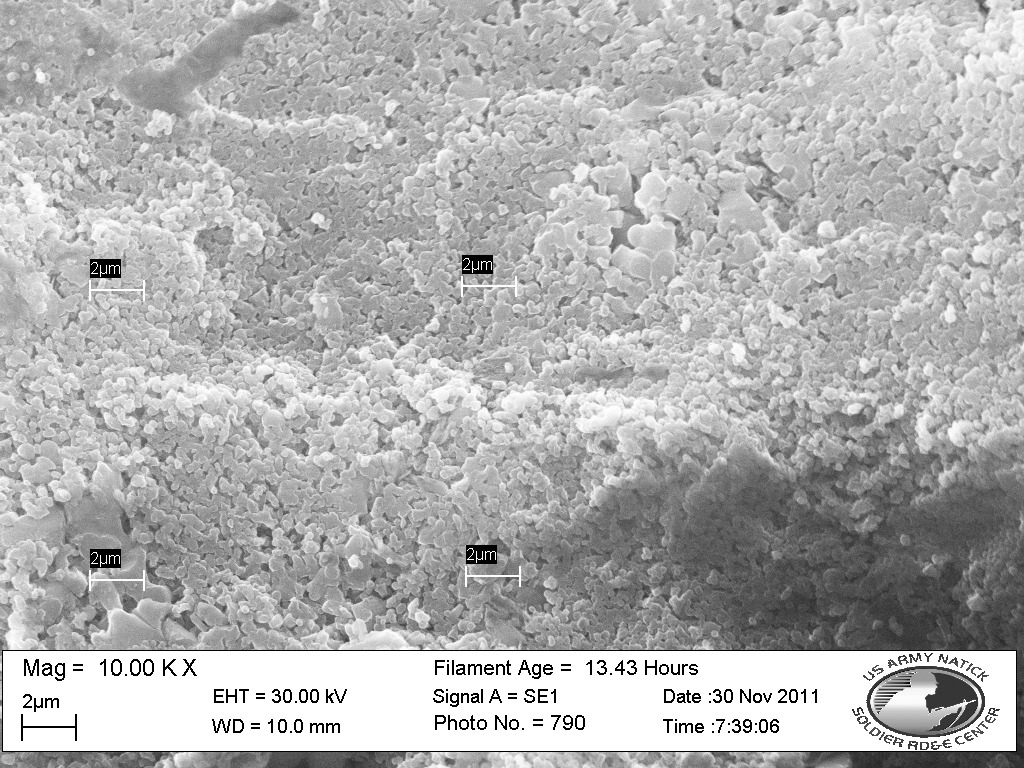 Figure S12. SEM of titania precipitate formed in 25 mM Tris buffer by SSKKSGSYSGSKGSKR peptide at 10000x magnification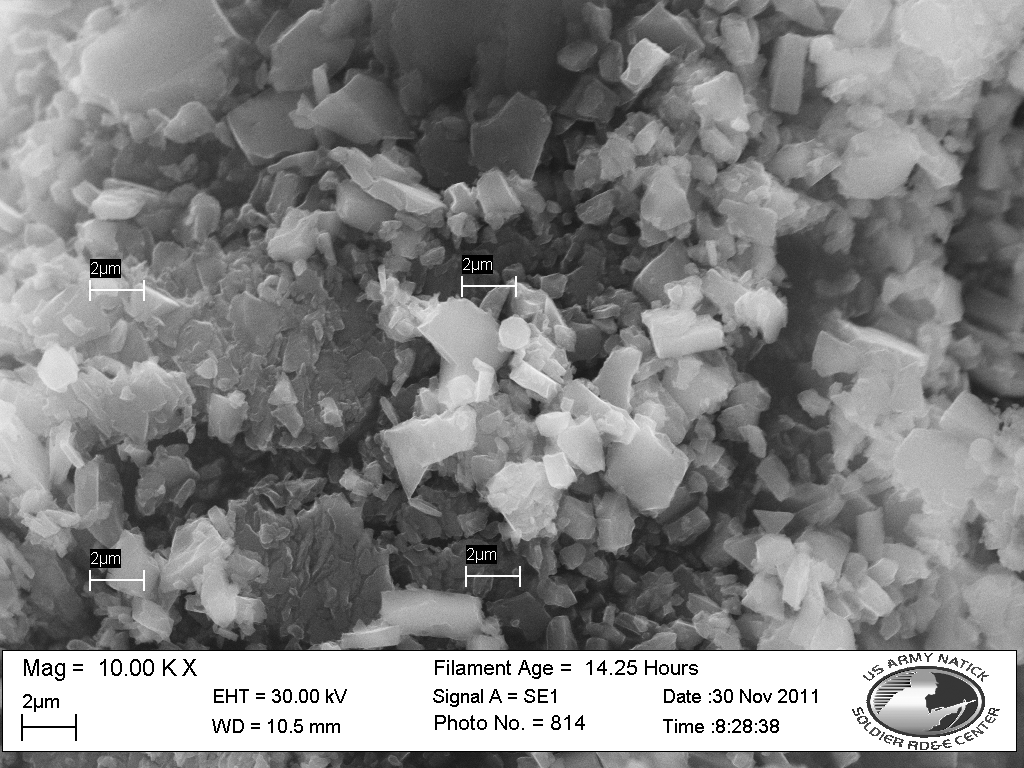 Figure S13. SEM of titania precipitate formed in 25 mM Tris buffer by SSKKSGSYSGSKGSK peptide at 10000x magnification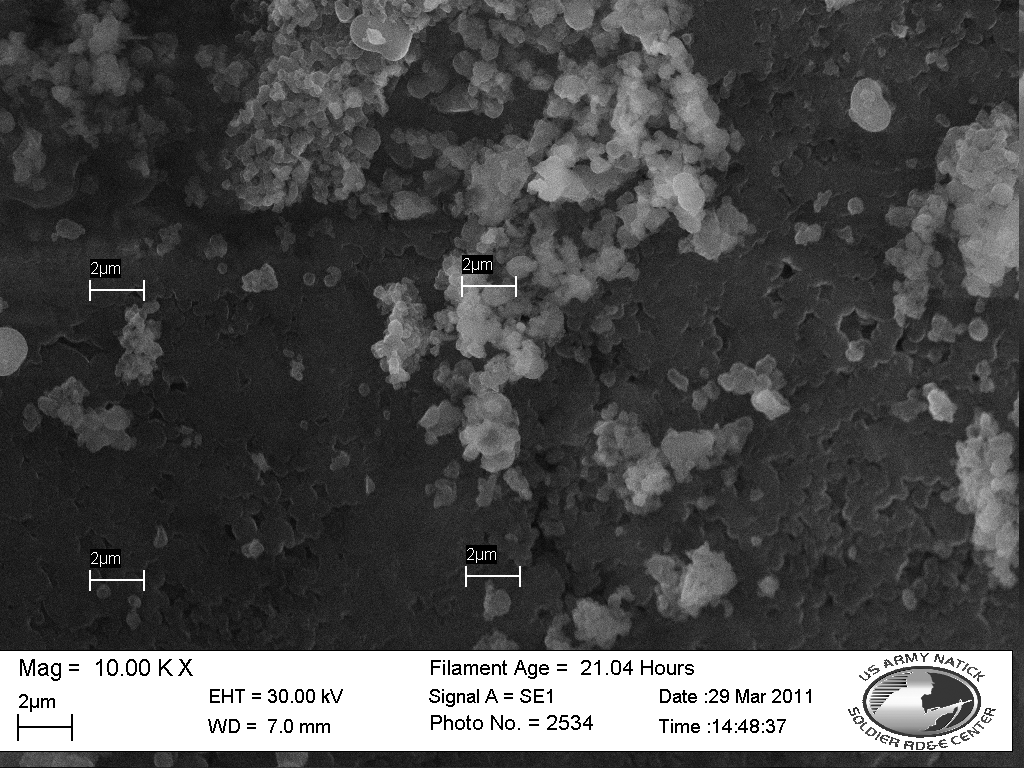 Figure S14. SEM of titania precipitate formed in 25 mM phosphate buffer by KKSGSYSGSKGSKRRIL at 10000x magnification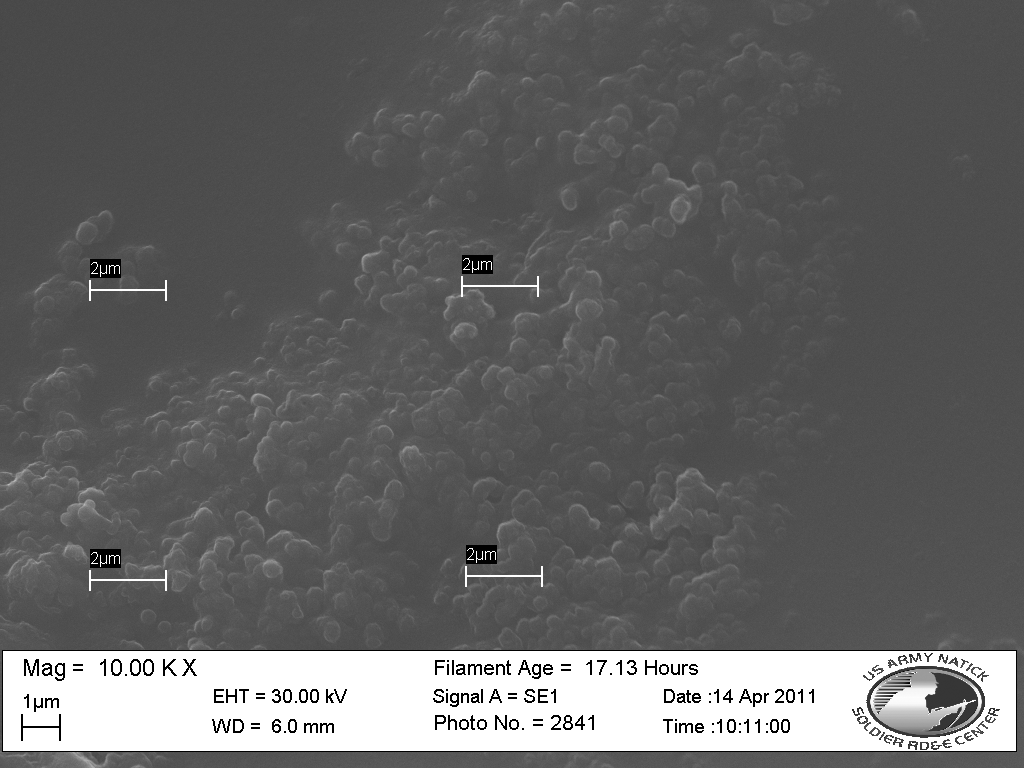 Figure S15. SEM of titania precipitate formed in 25 mM phosphate buffer by SYSGSKGSKRRIL at 10000x magnification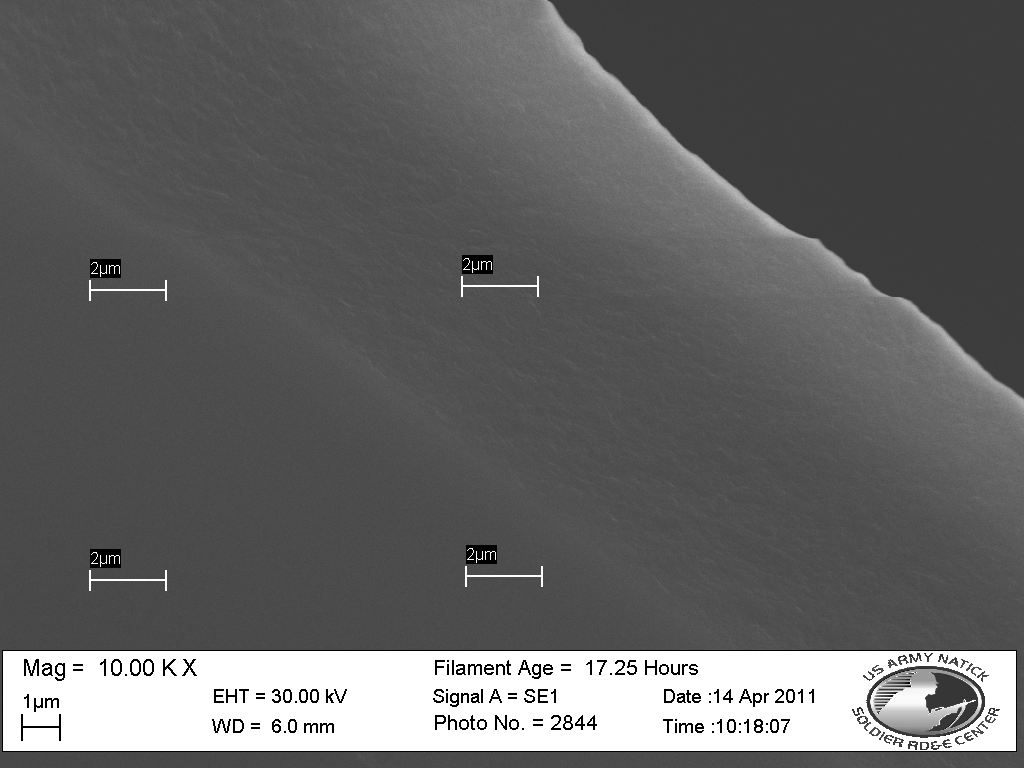 Figure S16. SEM of titania precipitate formed in 25 mM phosphate buffer by SKGSKRRIL at 10000x magnification.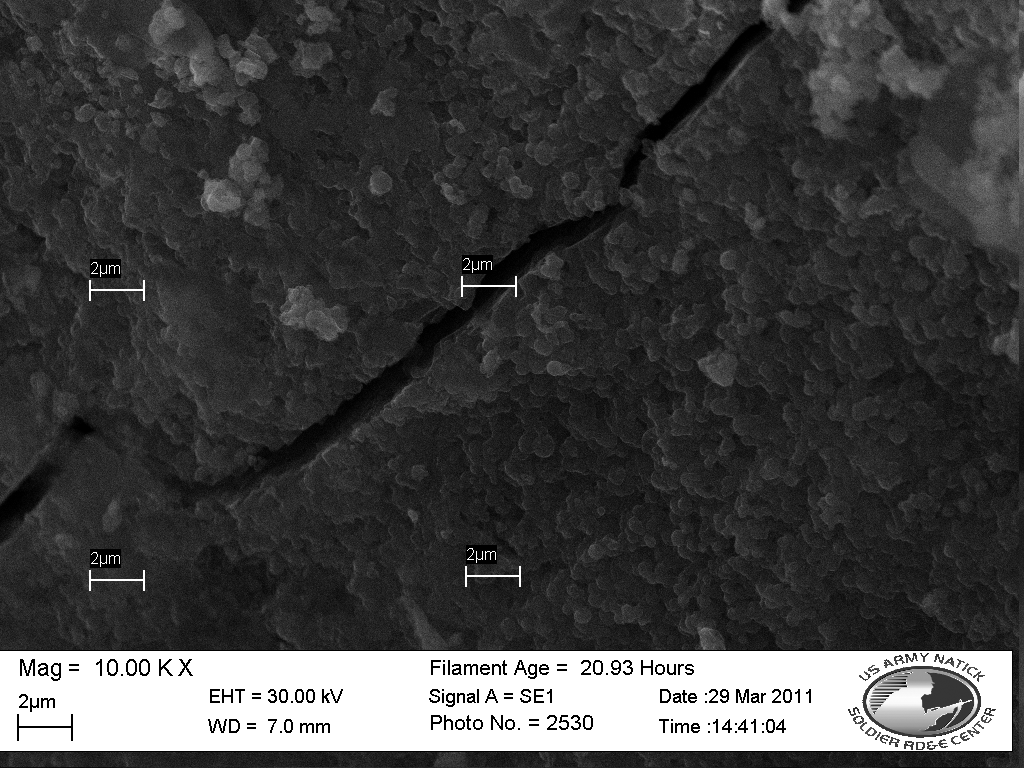 Figure S17. SEM of titania precipitate formed in 25 mM Phosphate buffer by SSKKSGSYSGSKGSKRR peptide at 10000x magnification